Anexo_Acr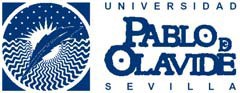 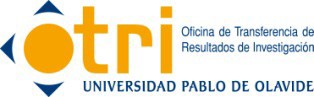 Dª. Rosario Jiménez Rodríguez, en calidad de Responsable de la Oficina de Transferencia de Resultados de Investigación (OTRI) de la Universidad Pablo de Olavide,INFORMA que D./Dª.........................Director/a de la Tesis titulada “	”pendiente de depósito para su defensa y cuyo/a autor/a es D/Dª....................................	,ha iniciado los trámites necesarios para la acogida del procedimiento de protección de derechos de la propiedad industrial o intelectual asociada a los resultados de la mencionada Tesis.Y para que así conste a los efectos oportunos, se firma en Sevilla a ....